Evolution Big Ideas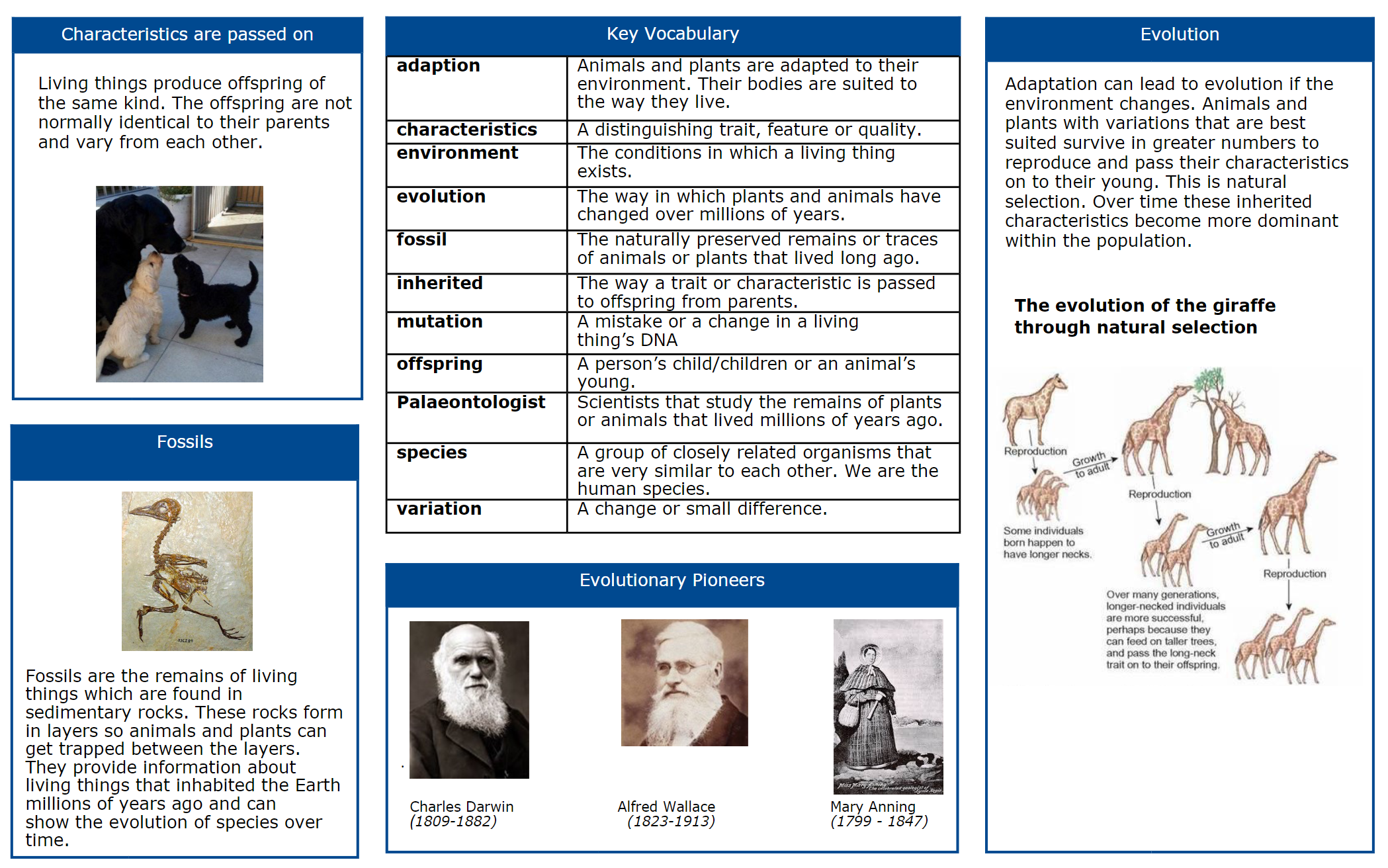 